 PONEDJELJAK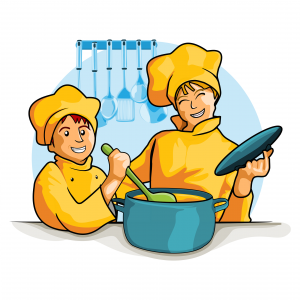                                 DORUČAK:  Pecivo, hrenovka, sok                            RUČAK: Lazanje od junećeg mesa i gljiva, zelena salata                          UŽINA:  pizza rolica                                                                                                       UTORAK                       DORUČAK:  kruh, maslac, marmelada, mlijeko                      RUČAK:  pileći saft, okruglice od kruha, cikla salata                          UŽINA:  domaći kolač sa orašastim plodovima                                                          SRIJEDA                                                                                                DORUČAK:  đački sendvič, čokoladno mlieko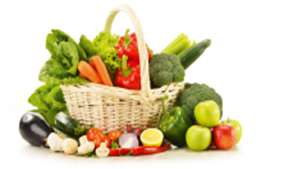 RUČAK:  varivo od kelja sa kosanim odreskomUŽINA:  kinder pinqui, naranča   ČETVRTAK                  DORUČAK:  kruh, pašteta, probiotik                      RUČAK:  sekelji gulaš, palenta                          UŽINA:  slanci, jabuka                                                                       PETAK                                                                                           DORUČAK:  voćni jogurt, pecivo s vanilijom i višnjom                     RUČAK: juha, zapečena tjestenina sa sirom                     UŽINA:  kroasan                   